Name_____________________________  Date__________ Unit 5: Renaissance and ReformationPACKET ADo Now: Copy the objectives from the board: -Students Will Be Able To: Define the _____________________________ and describe the characteristics of a Renaissance Man.List four reasons why the Medieval Times were called the Dark Ages?________________________________________	3.   _______________________________________________________________________________	4.   _______________________________________Respond to the following writing prompt:Imagine that you live in the Medieval Times. You have survived fighting in the Crusades and the Black Plague. Many people around you have died. Describe your life. What do you have to do to survive? How do you feel? What gives you hope?Renaissance NotesRenaissance- A definitionDefinition: _________________________Rebirth of _______________________________________________The Renaissance was a time period from __________________Began in Italy and spread throughout EuropeAncient Greece and Rome greatly influenced Renaissance __________________Life before the RenaissanceAnswer the following questions as you watch the video. (https://www.youtube.com/watch?v=rCz7qxmO2hA)1. What does the word Renaissance mean? _______________________2. Which two ancient civilizations did people in the Renaissance try to renew? __________________________3. List at least 4 areas in which Ancient Greece and Rome were advanced or had great achievements ________ __________________________________________________________________________________________ ____________________________________________________________________________________________________________________________________________________________________________________4. Which period came after the Classical period of Ancient Rome and Greece? __________________________5. Why was Roman architecture and art so much more advanced than Medieval architecture and art? ______ ____________________________________________________________________________________________________________________________________________________________________________________6. Who were responsible for preserving ancient texts in Medieval Europe ______________________________7. “Nearly everyone believed that…life on earth was of little value. Life was seen merely as a doorway leading either to the eternal pleasure of ______________________ or to the eternal misery of ______________”8. What did Renaissance humanists study? _______________________________________________________A RebirthBefore Medieval Times, learning and the arts had been _______________________________ during Classical Times (the height of the Greek and Roman empire)During the Renaissance people started to look back to the Classical Times and _____________ ____________________________________ and also breathe new life into these ideasThe Father of the RenaissanceMany people trace the Renaissance back to a man named __________________________Petrarch was a poet but had a great love of writing and learningHe wanted people to _____________________________________________and move forwardPetrarch lived through the _______________________________and experienced much death. He wanted to overcome the present times he lived inHe saw education and learning as a bridge to the future and challenged the ________________ ___________________________________Petrarch developed the idea of Humanism which means:A belief system that focuses on the ____________________________________ and their ideasA system that ______________________________________ and focuses on the ideas and importance of individuals in shaping their own livesSTOP and THINKWhy would people like the ideas of Petrarch in the Dark Ages?_____________________________________________________________________________________________________________________________________________________________________________________________________________________________________________________________________________________________________________________________________________________________________________________________________________________________________________________________________________________________________________________________________________________________________________________________________________________________________________________________________________________________________________________________________________________So with the birth of Humanism and men such as Petrarch, The Dark Ages ended and the Renaissance began!Areas that FlourishedDuring the Renaissance many areas flourished:___________________PaintingSculptureLiterature____________________ArchitectureMathematics____________________Renaissance ManHave you ever heard the phrase “He is a Renaissance Man” ?While Petrarch is known as the __________________________________________, he was not your ideal Renaissance man. This phrase refers to a man who is ______________________________ in many fields Just like the Renaissance was a rebirth of many different fields, a Renaissance man is a man who is ___________________________________________ in more than one fieldWe might call them today a “Jack of All Trades”The Ideal Renaissance ManThe very first Renaissance Man was _______________________________________________You may know him from some of his famous worksRenaissance Man Video- http://www.youtube.com/watch?v=0CRX_mqpzdUAnswer the questions as you watch the video. 
1. Create a list of the men mentioned in the video2. What are some of the talents the men had in the video?3. Had you heard of any of the paintings or writings mentioned in the video? Which ones?Leonardo Da Vinci- THE Renaissance Man by James Petri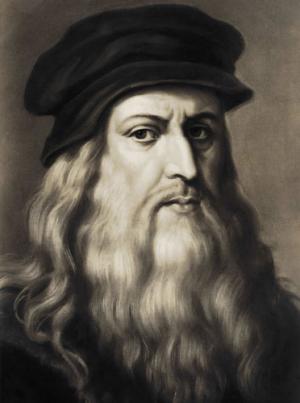 The illegitimate son of a 25-year-old attorney, Ser Piero, and a peasant girl, Leonardo was born on April 15, 1452, in Vinci, Italy, just outside Florence.  Growing up in his father's Vinci home, Leonardo had access to scholarly texts owned by family and friends. He was also exposed to Vinci's longstanding painting tradition, and when he was about 15 his father apprenticed him to the renowned workshop of Andrea del Verrochio in Florence. Even as an apprentice, Leonardo demonstrated his immense talent. 	In search of new challenges and the big bucks, he entered the service of the Duke of Milan in 1482. It was during these years that Leonardo hit his stride, reaching new heights of scientific and artistic achievement. 	The Duke kept Leonardo busy painting and sculpting and designing elaborate court festivals, but he also put Leonardo to work designing weapons, buildings and machinery. From 1485 to 1490, Leonardo produced studies  and reports on loads of subjects, including nature, flying machines, geometry, mechanics, municipal construction, canals and architecture (designing everything from churches to fortresses). His studies from this period contain designs for advanced weapons, including a tank and other war vehicles, various combat devices, and submarines. Also during this period, Leonardo produced his first anatomical studies of the human body. His Milan workshop was a bee hive of activity, buzzing with apprentices and students. 	Alas, Leonardo's interests were so broad, and he was so often compelled by new subjects, that he usually failed to finish what he started. This lack of "stick-to-it-ness" resulted in his completing only about six works in these 17 years, including "The Last Supper" and "The Virgin on the Rocks," and he left dozens of paintings and projects unfinished or unrealized.  He spent most of his time studying science, either by going out into nature and observing things or by locking himself away in his workshop cutting up bodies or pondering universal truths. 2. What kept Leonardo from finishing many of his works?3. Can you relate to this?	Between 1490 and 1495 he developed his habit of recording his studies in meticulously illustrated notebooks. His work covered four main themes: painting, architecture, the elements of mechanics, and human anatomy. These studies and sketches were collected into various collections and manuscripts, which are now hungrily collected by museums and individuals (Bill Gates recently plunked down $30 million for the Codex Leicester!). 4. What were the 4 main themes of Leonardo’s notebooks?5. Why do you think these notebooks are so valuable today?	About 1503, Leonardo reportedly began work on the "Mona Lisa." On July 9, 1504, he received notice of the death of his father, Ser Piero.  From 1513 to 1516, he worked in Rome, maintaining a workshop and undertaking a variety of projects for the Pope. He continued his studies of human anatomy and physiology, but the Pope forbade him from dissecting cadavers, which truly cramped his style. 	Following the death of his patron Giuliano de' Medici in March of 1516, he was offered the title of Premier Painter and Engineer and Architect of the King by Francis I in France. His last and perhaps most generous patron, Francis I provided Leonardo with a cushy job, including a stipend and manor house near the royal chateau at Amboise.  Leonardo died on May 2, 1519 in Cloux, France. Legend has it that King Francis was at his side when he died, cradling Leonardo's head in his arms.5. When did Leonardo paint the Mona Lisa?6. What significance does it hold that Leonardo is rumored to have died in the King’s arms?7. How does Leonardo embody a Renaissance Man? Use TWO quote sandwiches to provide two details from the story that prove he is a Renaissance man.____________________________________________________________________________________________________________________________________________________________________________________________________________________________________________________________________________________________________________________________________________________________________________________________________________________________________________________________________________________________________________________________________________________________________________________________________________________________________________________________________________________________________________________________________________________________________________________________________________________________________________________________________________________________________________________________________________________________________________________________________________________________________________________________________________________________________________________________________________________________________________________________________________________________________________________________________________________________________________________________________________________________________________________________________________________________________________________________________________________________________________________________________________________________________________________________________________________________________________________________________________________________________________________________________________________________________________________________________________________________________Exit SlipList 3 areas that experienced a rebirth during the RenaissanceWho is a good example of a modern Renaissance Man?1. List 5 different fields that Leonardo studied and created works in: